INDICAÇÃO Nº                        /2021Sr. Presidente:O vereador Aldemar Veiga Junior - DEM solicita que seja encaminhado a Exma. Sra. Prefeita Municipal Lucimara Godoy Vilas Boas – PSD a seguinte indicação:Execução dos serviços de recapeamento asfáltico na esquina da Rua Diógenes Pedroso de Oliveira com Rua Dyonízio Capovila (Bijú), Colina dos Pinheiros.JUSTIFICATIVA:Moradores do local solicitam a realização dos referidos serviços, pois a via se encontra com o asfalto bem danificado e as operações tapa buracos não são suficientes, conforme foto abaixo.	Valinhos, 26 de novembro de 2021.Aldemar Veiga JuniorVereador – DEM 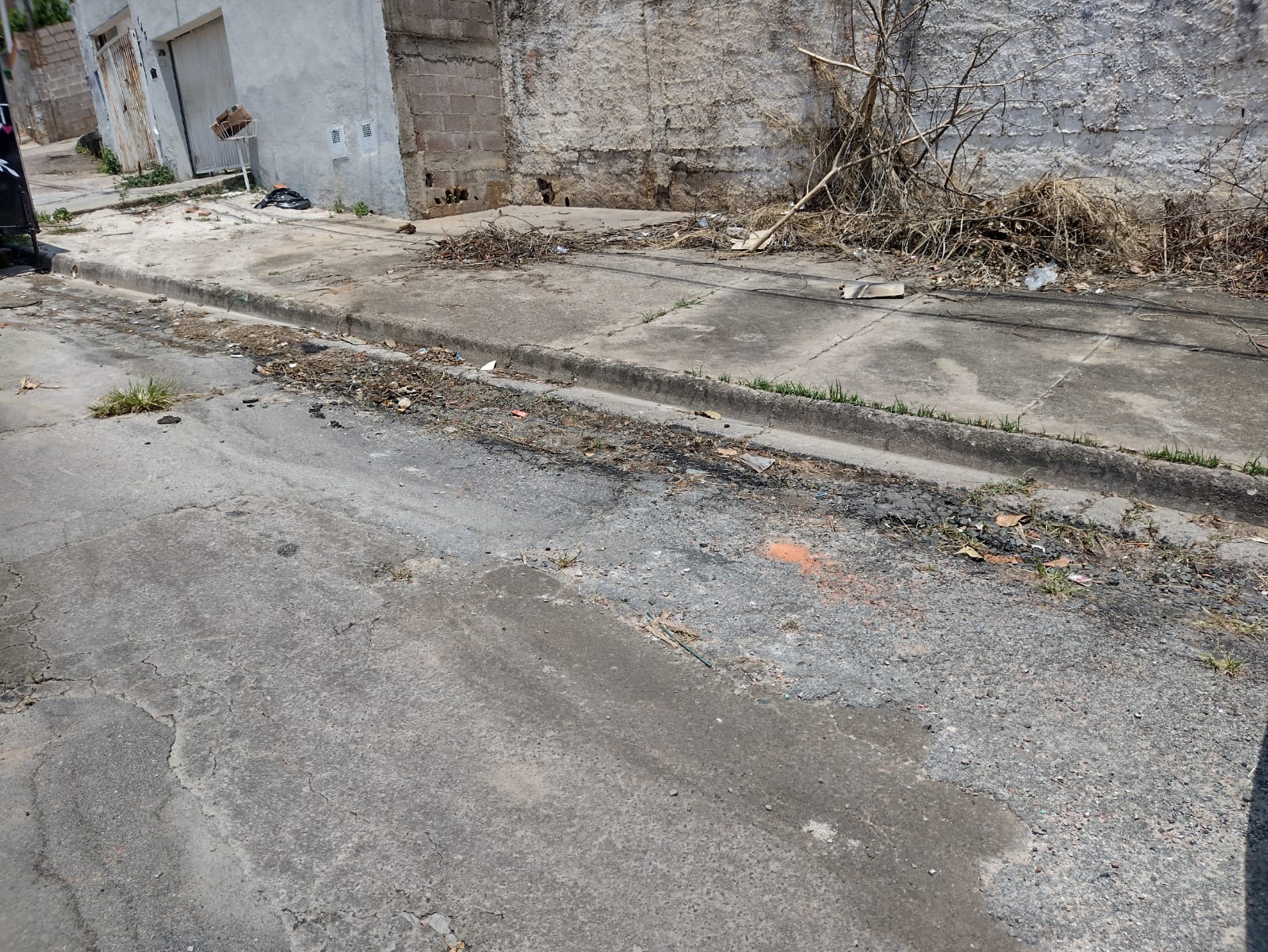 